Dištančné úlohy( 25.1.2021 – 29.1.2021 )Július HorváthVypočítaj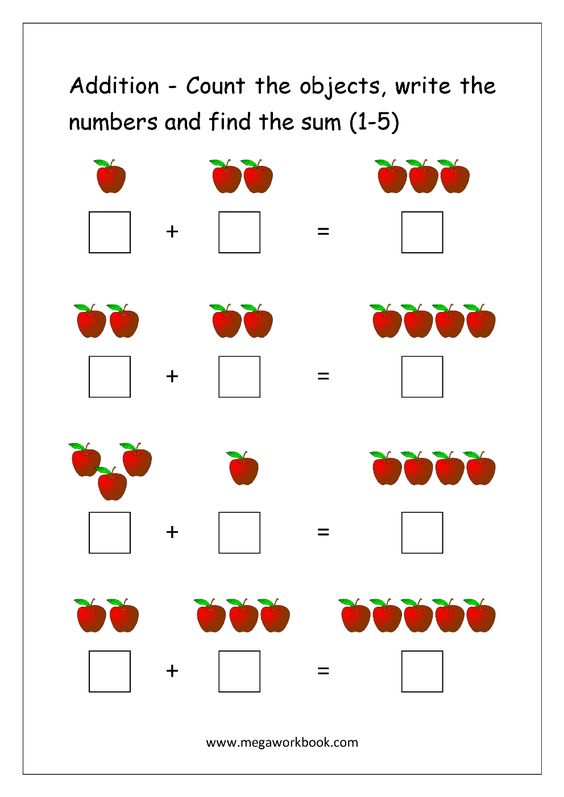 Vypočítaj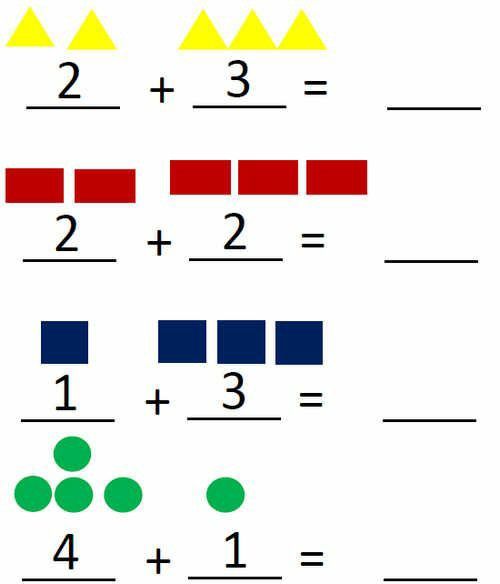 Správne priraď čiarou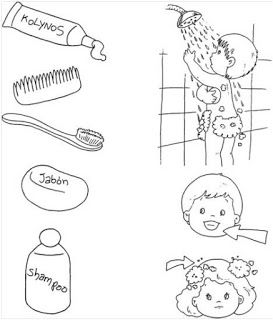 Obtiahni písmeno L a vyfarbí červenou farbičkou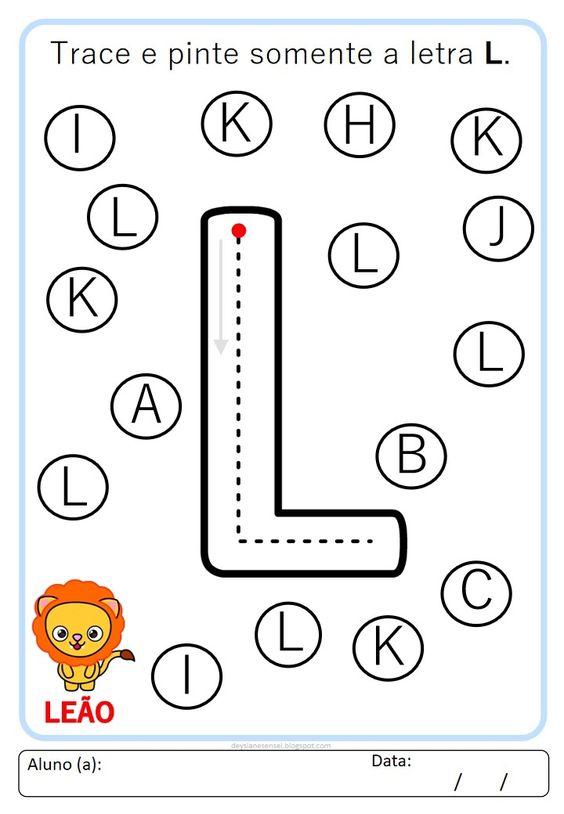 Priraď správne slabiku k slabikeMa                                                                                                    MiAm                                                                                                    MeEm                                                                                                    AlLo                                                                                                      IlLa                                                                                                      LaIl	 Lo	  Al                                                                                                       EmMe                                                                                                     AmMi                                                                                                      Ma